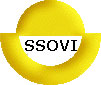 AðalfundarboðAðalfundur SSOVÍ 2020 verður haldinn í Ísis heilsuhofi, Kaupangi, Akureyrifimmtudaginn 4. júní kl. 19.30.Dagskrá: Venjuleg aðalfundarstörf samkvæmt 7. grein samþykkta félagsins. 1.  Kosning fundarstjóra og ritara aðalfundar2.  Skýrsla stjórnar3.  Lagður fram endurskoðaður ársreikningur félagsins til afgreiðslu.4.  Tillögur til breytinga á samþykktum félagsins ef um þær er að ræða      Breyting á 7. grein samþykkta.“Til hans skal boða bréflega eða með auglýsingu í dagblaði, með þriggja vikna fyrirvara hið minnsta." Tillaga; Til hans skal boða með tölvupósti með tveggja vikna fyrirvara hið minnsta.5.  Kosning formanns6.  Kosning meðstjórnenda og þriggja fulltrúa í siðanefnd SSOVÍ7.  Kosning fulltrúa í stjórn BIG og þingmanna á bandalagsþing BIG8.  Kosning endurskoðanda og varaendurskoðanda reikninga félagsins9.  Tillaga stjórnar um árstillag félagsmanna næsta reikningsár10.  Önnur málLéttar veitingar!Vonumst til að sjá sem flesta!Væri gott að fá tilkynningu um mætingu á annatrausta@gmail.com Með bestu kveðju, Anna Svava gsm. 894-8833, Katrín og Guðrún.                                            